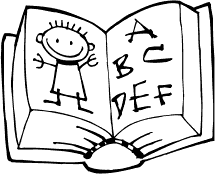 Dans un texte, les actions se déroulent dans le passé, le présent ou le futur. Les indicateurs de temps apportent des précisions sur le moment où se déroulent les actions. Passé : hier – la semaine dernière – il y a un mois …Présent : aujourd’hui, en ce moment, maintenant …Futur : demain, dans une semaine, bientôt ….Le verbe conjugué permet aussi de situer les évènements dans le temps. Je jouais                       je joue                      je jouerai 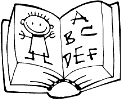 http://www.uqtr.uquebec.ca/eif/sitographie/Images/Grammaire.gif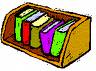 Ecris dans les parenthèses :  passé    présent  ou futur L’hiver arrivera bientôt.  ( ______________________)Les rois gouvernaient la France. ( ______________________)Ecoute-moi bien.  ( ______________________)Chacun mange sa part de tarte . ( ______________________)Les élèves sortiront à 16 heures. ( ______________________)Sommes-nous déjà au mois d’août ?  ( ______________________)Colorie le verbe qui convient.Avant elle 	lire les légendes.		Hier matin, il ….à sa mamie.	J’ 	neuf ans dans deux jours.Chaque jour, le facteur	le courrier.		L’été prochain, elles		à la mer.	Au Moyen Âge, le chevalier		à cheval.	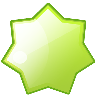 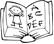 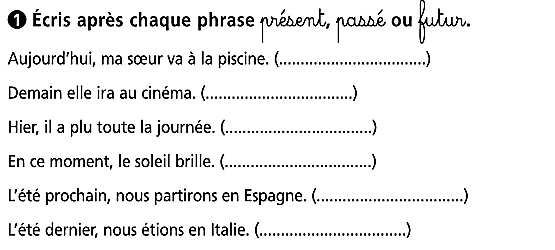 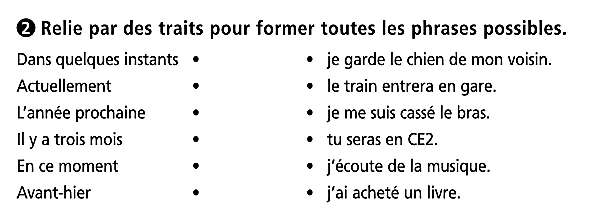 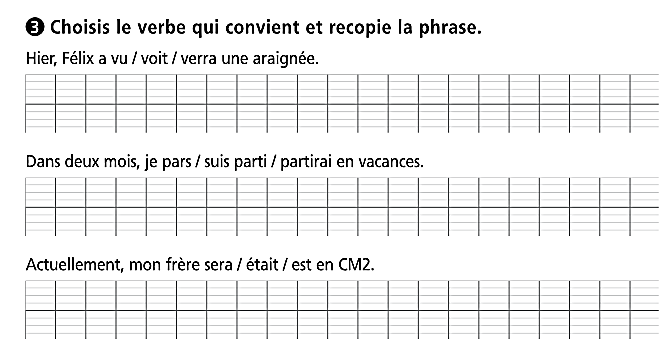 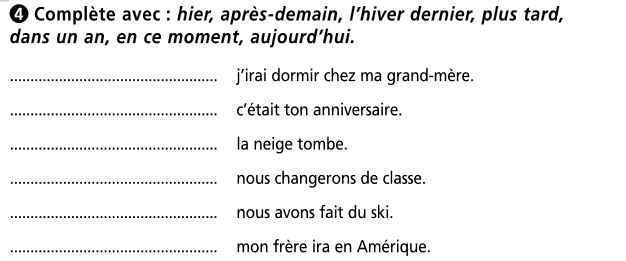 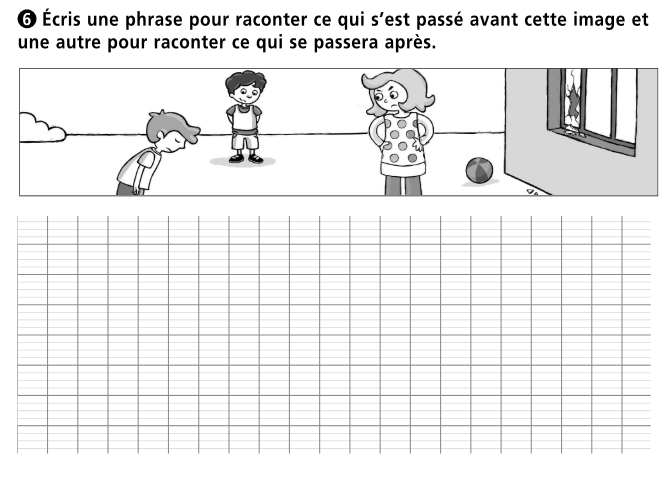 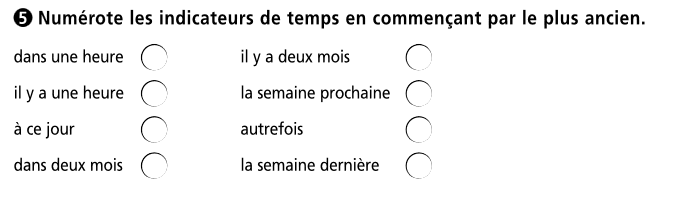 PasséPrésentFuturhier, autrefois, avantmaintenant, aujourd'huidemain, plus tardRecopie chaque phrase en mettant un de ces mots:Maintenant, Ce matin, Demain, Hier, Aujourd’hui, Il y a cent ansLa porte était fermée à clef.Les voyages étaient longs et fatigants.Je regarde par la fenêtre.As-tu bien travaillé ?Nous chercherons des fleurs.Recopie les phrases et écris dans les parenthèses : passé   présent  ou futur Bientôt, nous serons en vacances.  ( _______)Ouvre la porte tout de suite ! ( ___________)Demain il travaillera très tard.  ( __________)En ce moment il pleut. ( ___________)J’ai déjà fini mes devoirs. (_________)Fabien attend son cousin.  ( ___________)Recopie chaque phrase en mettant un des mots suivants :hier, en ce moment , demainLes pigeons picorent.Ils étaient les premiers.Je changerai de voiture.Elles lavent la vaisselle.La fillette était malade.La lampe est cassée.recopie ces phrases et marque le temps de chacune : passé, présent, futurL’an dernier, j’ai pris le TGV.(…………………………………..)Ce bateau partira bientôt. (…………………………………..)Il y a cinq minutes que le train est parti . (…………………………………..)Ça y est, le train entre en gare. (…………………………………..)recopie ces phrases et marque le temps de chacune : passé, présent, futurL’an dernier, j’ai pris le TGV.(…………………………………..)Ce bateau partira bientôt. (…………………………………..)Il y a cinq minutes que le train est parti . (…………………………………..)Ça y est, le train entre en gare. (…………………………………..)adoreadoraitadoreraa téléphonétéléphoneratéléphoneauraiaiai eua distribuédistribueradistribuesont partiespartirontpartentse promènese promenaitse promènera